Pour que les enfants lisent tout l’été! Madame,Monsieur,Les études démontrent que les enfants qui lisent tout au long de la belle saison réussissent mieux à la rentrée scolaire. Comme vous êtes une personnalité influente de votre milieu, nous espérons que vous pourrez nous aider à faire connaître le Club de lecture d’été TD.En plus de mettre en vedette des auteurs et des illustrateurs canadiens, le Club invite les enfants à découvrir le plaisir de lire à leur façon, afin que l’amour des livres les accompagne toute leur vie. Offert gratuitement par plus de 2 200 bibliothèques publiques au Canada, il est conçu par la Bibliothèque publique de Toronto en partenariat avec Bibliothèque et Archives Canada. Le soutien financier est généreusement assuré par le Groupe Banque TD.Du 15 au 22 juin 2019, nous invitons les enfants de partout au pays à se rendre à leur bibliothèque pour s’inscrire au Club de lecture d’été TD. Au cours de cette semaine, plusieurs bibliothèques organiseront une journée d’activités spéciales pour l’occasion.Pourriez-vous nous aider à passer le mot en utilisant vos réseaux sur les médias sociaux? Vous verrez plus loin quelques messages et images qui vous faciliteront la tâche. L’idéal serait que vous fassiez circuler la nouvelle pendant la semaine du 10 juin, que ce soit sur Twitter, Facebook, Instagram ou tout autre média qui vous convient.Nous vous invitons également à aimer notre page Facebook (@TDSRC.CLETD) et à suivre nos comptes Twitter (@TDSRC_CLETD) et Instagram (@TDSRC_CLETD). Merci d’aider les bibliothèques à aider les enfants. Ensemble, nous pourrons les encourager à lire tout l’été grâce au Club de lecture d’été TD!Quoi : Journée de lancement du Club de lecture d’été TD : « À vos marques, prêts, lisez! » Quand : Du 15 au 22 juin 2019Où : Dans les bibliothèques participantes au CanadaPourquoi : En s’inscrivant au Club, les enfants recevront gratuitement un carnet de lecture, des autocollants et un code d’accès Web, et pourront participer à des activités amusantes tout l’été, en ligne et à leur bibliothèque!Messages pour les médias sociauxLe [insérer la date], ta bibliothèque t’attend pour la journée « À vos marques, prêts, lisez! » Viens t’inscrire au Club de lecture d’été TD! clubdelecturetd.ca #CLETD @TDSRC_CLETDHé, les enfants! Rendez-vous à votre bibliothèque le [insérer la date] pour la journée « À vos marques, prêts, lisez! » du Club de lecture d’été TD! clubdelecturetd.ca #CLETD @TDSRC_CLETDParents, encouragez vos enfants à lire cet été! Rendez-vous à votre bibliothèque le [insérer la date] et inscrivez-les au Club de lecture d’été TD. clubdelecturetd.ca #CLETD @TDSRC_CLETDLe Club de lecture d’été TD est de retour, plus amusant que jamais! Inscris-toi pour participer à des jeux, relever des défis et découvrir des livres formidables dans tous les formats possibles! 
clubdelecturetd.ca #CLETD @TDSRC_CLETDLe Club de lecture d’été TD invite tous les enfants à célébrer le plaisir de lire, peu importe leurs aptitudes. Viens t’inscrire et embarque dans l’aventure! clubdelecturetd.ca #CLETD @TDSRC_CLETD Images pour les médias sociaux  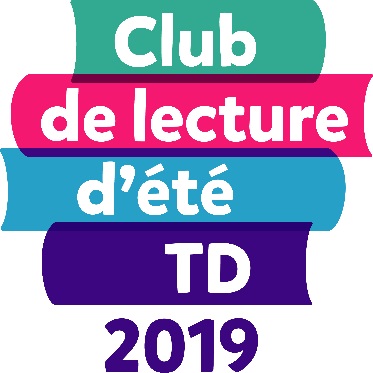 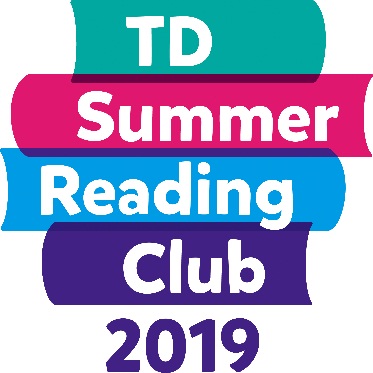 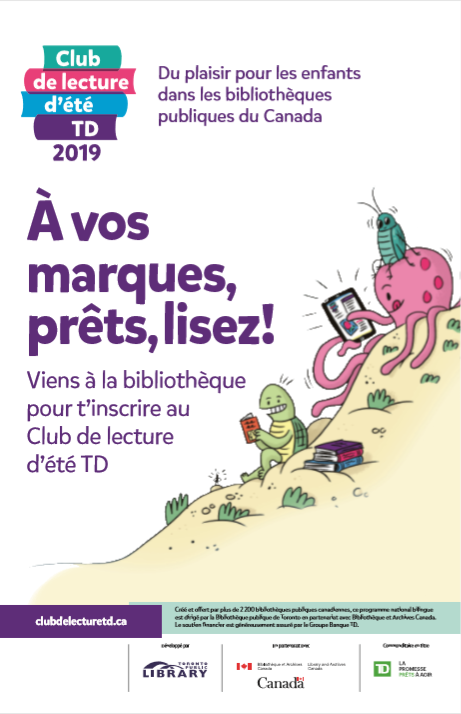 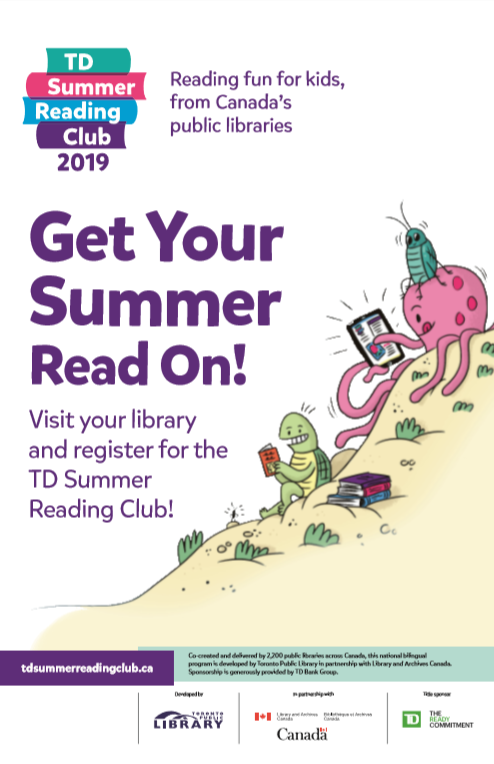 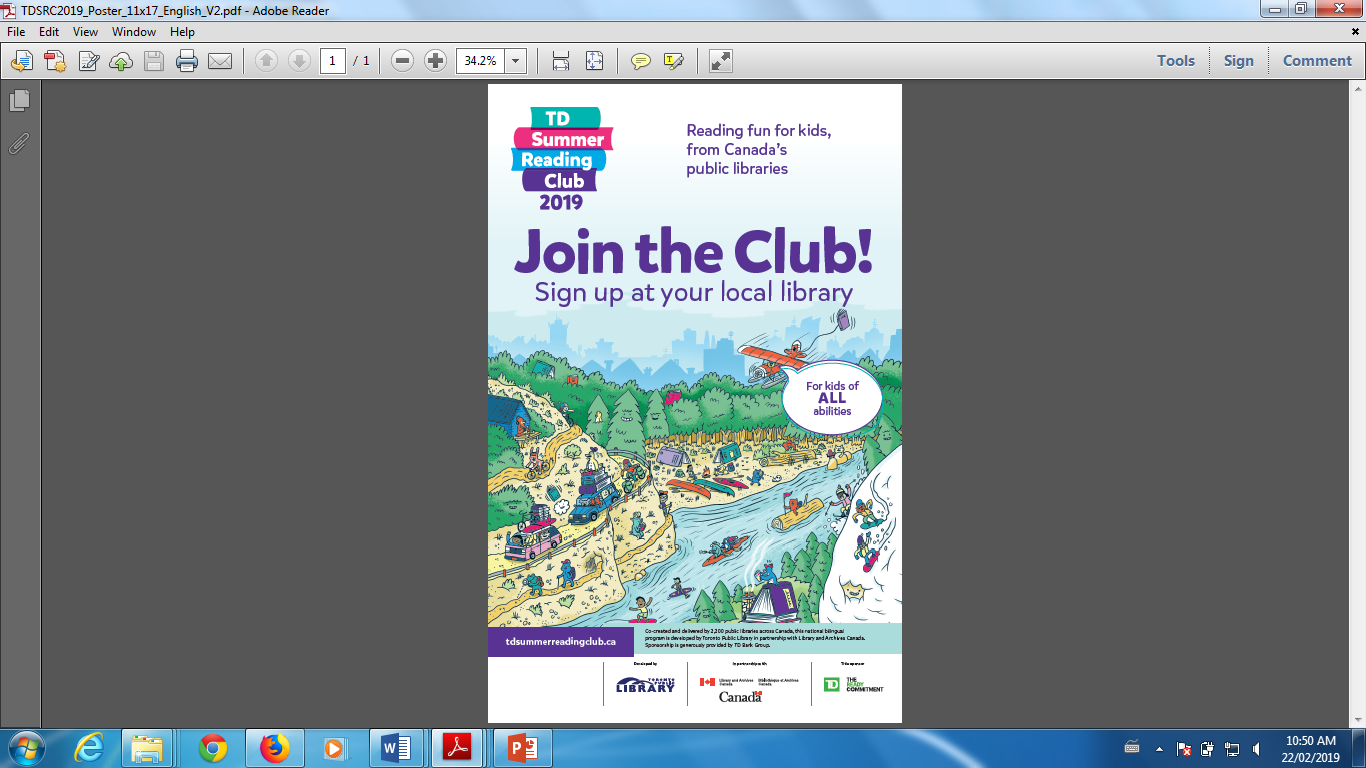 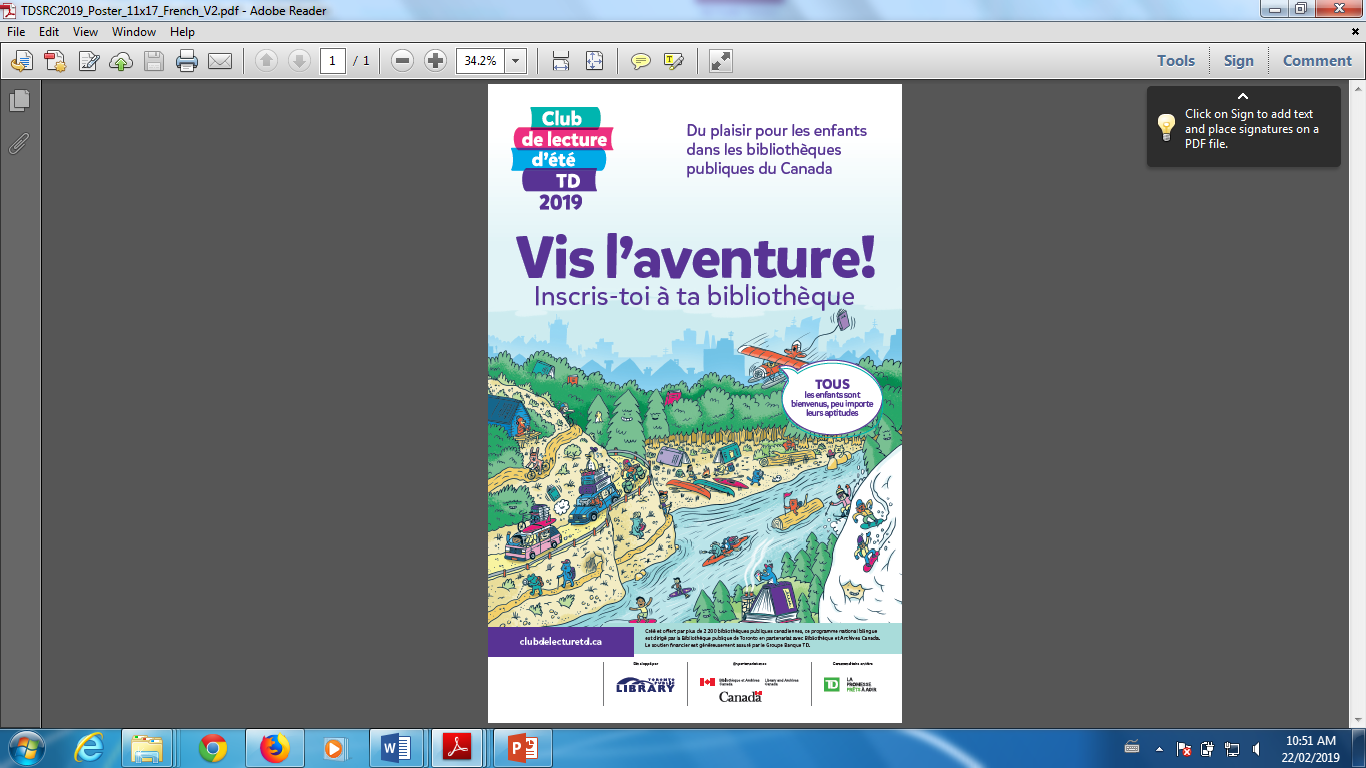 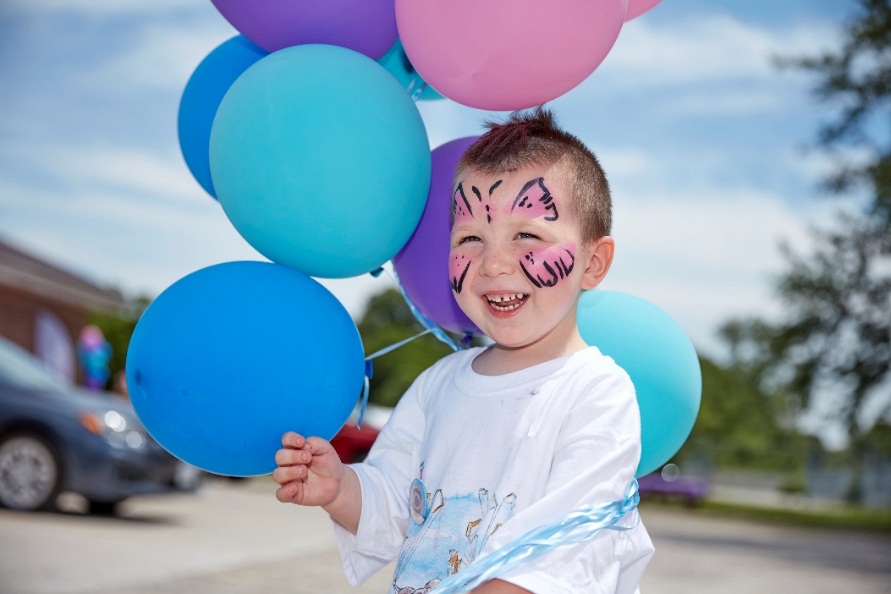 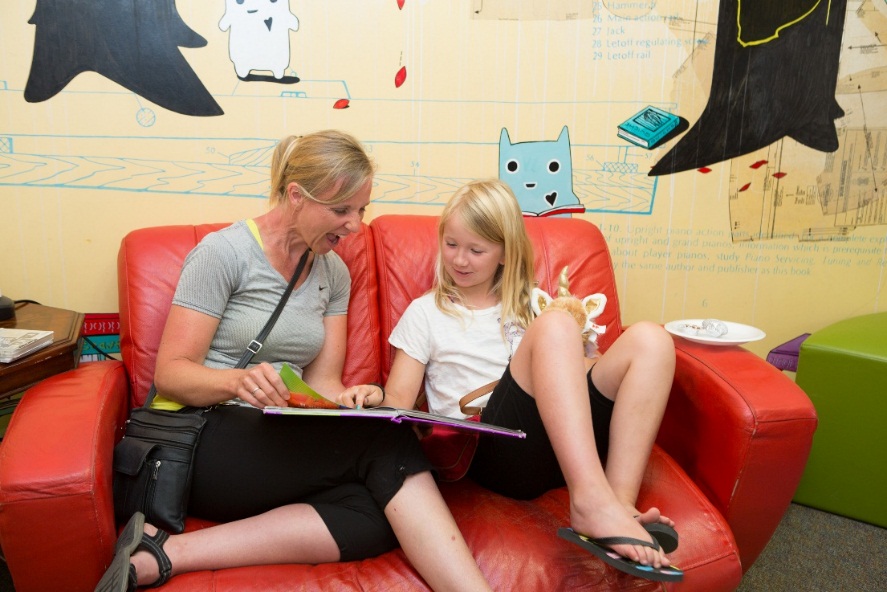 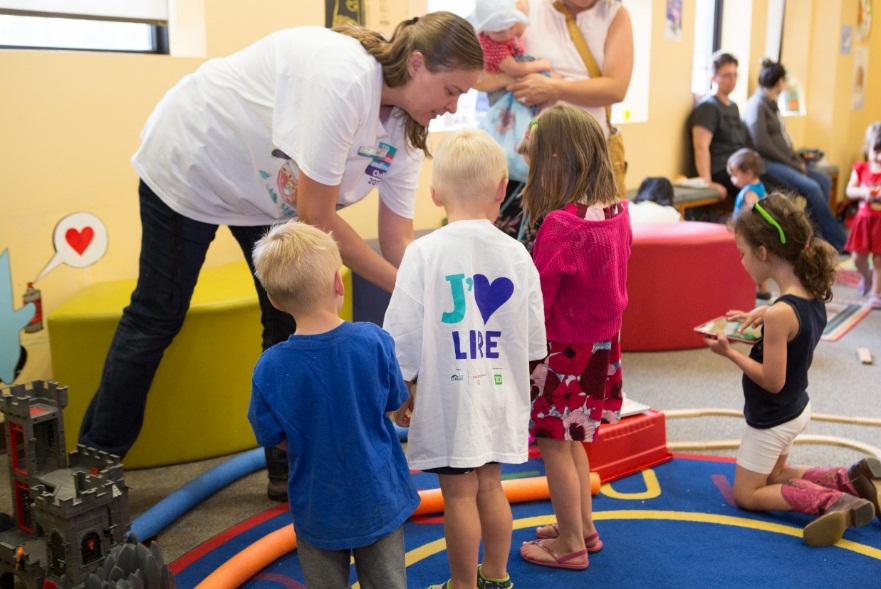 